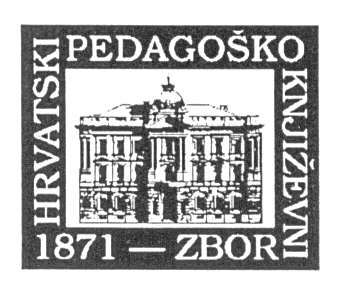 PROGRAM JESENSKE ŠKOLE UČITELJA I ODGOJITELJA

Ponedjeljak, 23. rujna 2013.Utorak, 24. rujna 2013.Srijeda, 25. rujna 2013.10.00 - 11.00Uvodna riječprof. dr. sc. Nevio Šetić, predsjednik HPKZ-aJelena Pavičić Vukičević, prof., dopredsjednica HPKZ-aVinko Filipović, prof., ravnatelj Agencije za odgoj i obrazovanjeIvica Lovrić, prof., pročelnik Gradskog ureda za obrazovanje, kulturu i šport, Zagreb 11.00 -11.15 STANKA11.00 -11.15 STANKA11.00 -11.15 STANKA11.15 - 12.45Plenarnodr. sc. Željko Jozić, dr. sc. Goranka Blagus Bartolec, dr. sc. Lana Hudeček, dr. sc. Kristian Lewis, dr. sc. Milica Mihaljević, dr. sc. Ermina Ramadanović, Intitut za jezik i jezikoslovlje: Predstavljanje Hrvatskog pravopisa Instituta za jezik i jezikoslovljeOBJEDOBJEDOBJED16.00 - 16.30PlenarnoBiserka Bucković, prof., Ured gradonačelnika Grada Zagreba: Iskustva Grada Zagreba u uključivanju stranaca u naš odgojno-obrazovni sutav16.30 - 17.15Plenarnoprof. dr. Jindra Silvia: Austrian experience in the admission of foreigners into the regular education system.STANKA17.30 - 18.30Plenarnoprof. dr. sc. Ante Bežen, Učiteljski fakultet Sveučilišta u Zagrebu: Metodički pristup poučavanju o novom pravopisuVEČERAVEČERAVEČERA9.00 - 10.00PlenarnoLautaro Galinović, prof.,  Služba prosvjetne inspekcije, MZOS: Obveze i odgovornost razrednika i odgovori na pitanja iz prakse10.15 - 11.15Plenarnoprof. dr. sc. Petar Bezinović, dr. sc. Boris Jokić, članovi Nacionalnog koordinacijskog tijela za izradu Strategije obrazovanja, znanosti i tehnologije: Predstavljanje Strategije obrazovanja, znanosti i tehnologije11.15 - 12.15PlenarnoOKRUGLI STOL - Strategija obrazovanja, znanosti, tehnologije12.15 - 12.45Plenarno Predstavljanje knjige Pohvala učitelju autora prof. dr. sc. Vladimira Strugara i Tajne ČorakOBJEDOBJEDOBJED16.00 - 17.00Plenarnodr. sc. Boris Jokić, Institut za društvena istraživanja u Zagrebu: Vrednovanje i ocjenjivanje učeničkih postignuća17.15 - 18.45(prema izboru sudionika)Radionica 1Igor Rukljač, dipl. uč. AZOO, Biljana Petljak Zekić, dipl. uč., AZOO: Pedagoška dokumentacija - pisanje zapisnika17.15 - 18.45(prema izboru sudionika)Radionica 2Violeta Vragotuk, prof., OŠ Ljubljanica: Roditeljski sastanak - od pripreme do izvedbe17.15 - 18.45(prema izboru sudionika)Radionica 3mr. Martina Kolar Billege, Učiteljski fakultet Sveučilišta u Zagrebu: Poučavanje o pravopisu u osnovnoj školi – metodička radionica 17.15 - 18.45(prema izboru sudionika)Radionica 4Primjena SMART pametne ploče u razrednoj nastavi i izrada nastavnih  interaktivnih sadržaja na pametnoj ploči  SMART Board17.15 - 18.45(prema izboru sudionika)Prikazi APrijava primjera prakse do 14. rujna 2013.17.15 - 18.45(prema izboru sudionika)Prikazi B Prijava primjera prakse do 14. rujna 2013.VEČERAVEČERAVEČERA10.00 - 11.00PlenarnoBranka Šepac, PU Zagrebačka: Reguliranje boravka i statusa stranaca11.15 - 12.30(prema izboru sudionika)Radionica 1Igor Rukljač, dipl. uč. AZOO, Biljana Petljak Zekić, dipl. uč.,AZOO: Pedagoška dokumentacija - pisanje zapisnika11.15 - 12.30(prema izboru sudionika)Radionica 2Violeta Vragotuk, prof., OŠ Ljubljanica: Roditeljski sastanak - od pripreme do izvedbe11.15 - 12.30(prema izboru sudionika) Radionica 5Karmen Blažinović, prof.stručni suradnik savjetnik, Štefica Špekuljak, prof., odgajatelj savjetnik, Tehnička škola : (Ne)moguća misija - izazov (uloga razrednika)11.15 - 12.30(prema izboru sudionika) Radionica 4Primjena SMART pametne ploče u razrednoj nastavi i izrada nastavnih  interaktivnih sadržaja na pametnoj ploči  SMART Board11.15 - 12.30(prema izboru sudionika)Prikazi CPrijava primjera prakse do 14. rujna 2013.11.15 - 12.30(prema izboru sudionika)Prikazi DPrijava primjera prakse do 14. rujna 2013.12.30 - 13.00PlenarnoZatvaranje skupa